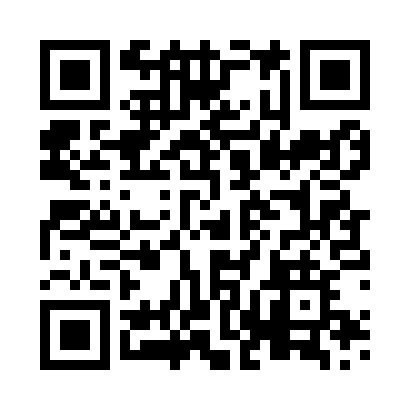 Prayer times for Zundani, LatviaMon 1 Jul 2024 - Wed 31 Jul 2024High Latitude Method: Angle Based RulePrayer Calculation Method: Muslim World LeagueAsar Calculation Method: HanafiPrayer times provided by https://www.salahtimes.comDateDayFajrSunriseDhuhrAsrMaghribIsha1Mon2:364:311:197:0710:0711:562Tue2:364:321:197:0710:0711:563Wed2:374:331:197:0710:0611:554Thu2:374:341:207:0710:0511:555Fri2:384:351:207:0710:0411:556Sat2:384:361:207:0610:0411:557Sun2:394:371:207:0610:0311:548Mon2:394:381:207:0610:0211:549Tue2:404:391:207:0510:0111:5410Wed2:404:411:217:0510:0011:5311Thu2:414:421:217:049:5911:5312Fri2:424:441:217:049:5811:5313Sat2:424:451:217:039:5611:5214Sun2:434:461:217:039:5511:5215Mon2:444:481:217:029:5411:5116Tue2:444:491:217:019:5211:5117Wed2:454:511:217:019:5111:5018Thu2:464:531:217:009:4911:4919Fri2:464:541:216:599:4811:4920Sat2:474:561:226:589:4611:4821Sun2:484:581:226:579:4511:4722Mon2:484:591:226:569:4311:4723Tue2:495:011:226:569:4111:4624Wed2:505:031:226:559:4011:4525Thu2:515:051:226:549:3811:4426Fri2:515:071:226:539:3611:4427Sat2:525:081:226:529:3411:4328Sun2:535:101:226:509:3211:4229Mon2:545:121:226:499:3011:4130Tue2:545:141:226:489:2811:4031Wed2:555:161:226:479:2611:39